Для направления в СМИ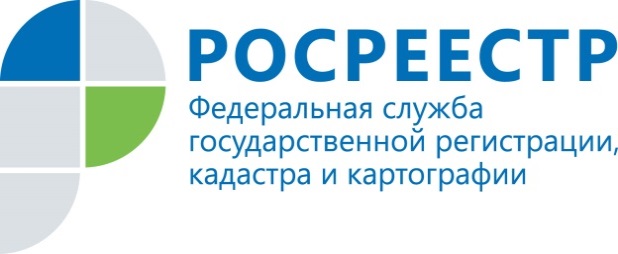 Упрощен порядок исправления ошибок в кадастровой стоимостиС 1 января 2021 года вступил в силу ряд приказов Росреестра, регулирующих проведение государственной кадастровой оценки. Нововведения в первую очередь затронут граждан, желающих исправить ошибки в кадастровой стоимости своих объектов недвижимости.К примеру, в соответствии с Приказом Росреестра от 06.08.2020                     № П/0286 «Об утверждении формы заявления об исправлении ошибок, допущенных при определении кадастровой стоимости, требований к заполнению заявления об исправлении ошибок, допущенных при определении кадастровой стоимости» теперь заявление вправе подать любое физическое или юридическое лицо в отношении любого объекта недвижимости, в одном заявлении можно будет указать сразу несколько объектов, что  значительно упростит процедуру исправления ошибок. Заявление можно подать как на бумаге, подписав каждый лист, так и в электронном виде, заверив документ усиленной квалифицированной электронной подписью. Кроме того, с 1 января 2021 года вступил в силу Приказ Росреестра от 06.08.2020 № П/0280 «Об утверждении Порядка рассмотрения обращений о предоставлении разъяснений, связанных с определением кадастровой стоимости, в том числе формы предоставления таких разъяснений». Таким образом, граждане могут подать в региональное бюджетное учреждение, которое проводит кадастровую оценку в регионе, обращение с просьбой разъяснить, на каком основании была установлена та или иная кадастровая стоимость объекта недвижимости. В ходе рассмотрения такого обращения может быть установлено, что при определении кадастровой стоимости была допущена ошибка.В соответствии с Федеральным законом от 31.07.2020 № 269-ФЗ «О внесении изменений в отдельные законодательные акты Российской Федерации»у правообладателей появилась возможность установить кадастровую стоимость в размере рыночной без необходимости процедуры оспаривания. Решение будет принимать государственное бюджетное учреждение, которое проводит в регионе кадастровую оценку недвижимости. Так, Приказом Росреестра от 06.08.2020 № П/0287 «Об утверждении форм заявления об установлении кадастровой стоимости объекта недвижимости в размере его рыночной стоимости и документов, формируемых в связи с рассмотрением такого заявления, требований к их заполнению, требований к формату таких заявления и иных документов в электронной форме» (далее – Приказ № П/0287), утверждена форма заявления об установлении кадастровой стоимости объекта недвижимости в размере его рыночной стоимости и требования к ее заполнению. Обращаем внимание, что Приказ № П/0287 вступил в силу 17 октября 2020 года, однако использовать данную форму на территории Курской области будет возможно только после того, когда заработает новый механизм внесудебного установления кадастровой стоимости объекта недвижимости в размере его рыночной стоимости, а именно – 01.01.2021.